Year 11 Support Sessions – Feb HT – Easter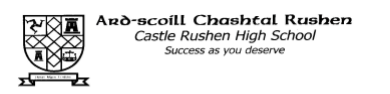 MondayTuesdayWednesdayThursdayFridayAMPE Revision8-8.45am        PE1LUNCHTIMEArt SupportDrama Drop in1.30-2pmQuiet Study – PE 1Computer Science – see SD in advance.Art SupportDrama Drop in1.30-2pmMaths Support -Targeting C Grades1-1.30pmJB   PS2Computer Science – see SD in advance.Quiet Study – PE 1Art SupportDrama Drop in1.30-2pmTextiles Revision 1.15-2pmHistory –Exam Technique1 – 1.30pmArt SupportDrama Drop in1.30-2pmComputer Science – see SD in advance.Art SupportDrama Drop in1.30-2pmGeography Revision H61 – 1.30pmHistory 1.130pmContent Revision TODComputer Science – see SD in advance.AFTER SCHOOLICT Support3.45 – 4.45pmTextiles-see SA in advanceRE & ASDAN RE Support3.45 – 4.45pmTextiles-see SA in advanceProduct Design Coursework Support3.45 – 5pmTextiles-see SA in advanceICT Support3.45 – 4.45pmTextiles-see SA in advance